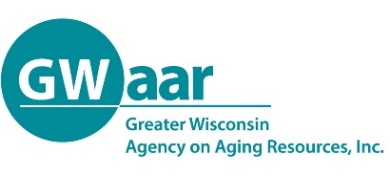 Sample Questions for Community EngagementConsider the impact on your life if you were to lose your ability to function day-to-day. For example, how would you interact with all that you take for granted- family, friends, community? How would you get around? Who would you reply on for assistance, and would they always be available? How would your mental health change? Would your cognitive abilities diminish along with your physical ones? And what would you pay to restore your function?Are there services or events you have seen or heard of in other communities that you think would be helpful to seniors in our county?What keeps you from contacting the ADRC/Office on Aging?What areas would you like to learn more about?  (use of technology, understanding government/policies, nutrition, dementia capable communities, healthy aging…)What do you see as some of the biggest challenges to remaining in your home as you age? What do you think you will need in the next 3, 5, or even 10 years to help you remain as independent as possible? What does healthy aging mean to you? What would you like your ADRC to do to promote healthy aging in our communities?As a caregiver for a spouse, family member or friend, what resources do you think are most important for the county to provide?What are some services or ideas you feel might make your community easier or more enjoyable for you to live in?What are the three most important issues facing older adults today?What are the top three concerns you have at this time?How would you answer these questions as it relates to your family, friends/neighbors or others you know? Tell us something you love about the community in which you live.What activities in the community are making a positive difference for adults?What do you think are the main issues, problems, and challenges adults midlife and beyond in our community are facing?Sometimes you may need to use questions that are easier to answer, especially when engaging with people who are not your customers or typical users of your services.  If you offer up some easier questions at the beginning of the survey it might help get them in the right frame of mind to answer some open-ended questions, too.  What do you think are the top three things that need to improve to help adults in our community as they age?  Please check three:Alternative transportation optionsFood delivery optionsAccess to healthy foodHome health optionsHelp with social isolation and lonelinessHelp understanding Medicare and drug plan choicesWays to keep fit and healthyHelp with home repairs and upkeepAffordable housing optionsSupport for family caregivers Dementia supports and servicesAccess for people with disabilitiesOther______________________________How familiar are you with each of the following programs and services available to older adults in our community? Please circle your level of familiarity. [Program Name]		Not at all     Slightly     Moderately     Very     Extremely [Program Name]		Not at all     Slightly     Moderately     Very     Extremely [Program Name]		Not at all     Slightly     Moderately     Very     Extremely [Program Name]		Not at all     Slightly     Moderately     Very     Extremely [Program Name]		Not at all     Slightly     Moderately     Very     ExtremelyWhat do you think are the main issues, problems, and challenges adults midlife and beyond are facing in <Your County/Tribe>?Transportation needsAccess to healthy foodHome health optionsSocial isolation and lonelinessHelp understanding Medicare and insuranceAssistance with prescriptions and/or medical bills - financial counselingWays to keep fit and healthyHelp with home repairs and upkeepLack of access to wi-fi and technologyAffordable housing optionsSupport for family caregivers Dementia supports and servicesLack of accessibility for people with disabilitiesOther____________________________If you saw an older person who  seemed to need help, would you know where to refer them for assistance?Do you know any older adults who have unmet needs? Yes/No? If so, what are those needs?What services do you think would help them?